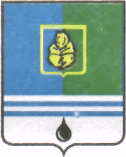 ПОСТАНОВЛЕНИЕАДМИНИСТРАЦИИ ГОРОДА КОГАЛЫМАХанты-Мансийского автономного округа - ЮгрыО внесении изменений в постановление Администрации города Когалыма от 26.04.2016 №1151В соответствии с Уставом города Когалыма, постановлением Администрации города Когалыма от 29.12.2015 №3832 «Об утверждении Порядка формирования муниципального задания на оказание муниципальных услуг (выполнение работ) в отношении муниципальных учреждений города Когалыма и финансового обеспечения выполнения  муниципального задания»:В приложение к Постановлению Администрации города Когалыма от 26.04.2016 №1151 «Об утверждении муниципального задания на оказание муниципальных услуг (выполнение работ) Муниципальному бюджетному учреждению «Молодёжный комплексный центр «Феникс» на 2016 год» внести следующие изменения:пункт 3.2 «Показатели, характеризующие объём муниципальной услуги» раздела 1.1 части 1 «Сведения об оказываемых муниципальных услугах»  изложить в редакции согласно приложению к настоящему постановлению.положения подпункта 1.1 настоящего постановления распространяются на правоотношения, возникшие с 30.09.2016.Опубликовать настоящее постановление и приложение к нему в  газете «Когалымский вестник» и разместить на официальном сайте Администрации города Когалыма в сети «Интернет» (www.admkogalym.ru).Контроль за выполнением постановления возложить на заместителя главы города Когалыма О.В.Мартынову.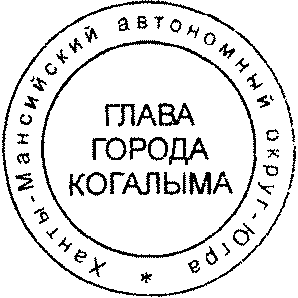 Глава города Когалыма						Н.Н.ПальчиковПриложениек постановлению Администрациигорода Когалымаот 06.12.2016 №30283.2. Показатели, характеризующие объём муниципальной услуги:От«06»декабря2016г.          №3028Уникальный номер реестровой записиПоказатель, характеризующий содержание муниципальной услугиПоказатель, характеризующий условия (формы) оказания муниципальной услугиПоказатель объёмамуниципальной услугиПоказатель объёмамуниципальной услугиПоказатель объёмамуниципальной услугиЗначения показателей качества муниципальной услугиСреднегодовой размер платы (цена, тариф)Уникальный номер реестровой записиПоказатель, характеризующий содержание муниципальной услугиПоказатель, характеризующий условия (формы) оказания муниципальной услугинаименованиепоказателяединицаизмерения по ОКЕИединицаизмерения по ОКЕИ2016 год(очередной финансовый год)Уникальный номер реестровой записи___________(наименованиепоказателя)___________(наименованиепоказателя)наименованиепоказателяединицаизмерения по ОКЕИкод2016 год(очередной финансовый год)860800010486080100123006000000000001005100201очночисленность граждан, приступивших к временным работам /  численность участников молодёжных трудовых отрядовчеловек/ человек792/792600/30муниципальная услуга предоставляется на безвозмездной основе860800010486080100123006000000000001005100201очночисленность граждан, приступивших к временным работамчеловек79270муниципальная услуга предоставляется на безвозмездной основе860800010486080100123006000000000001005100201очночисленность граждан, приступивших к временным работамчеловек79220муниципальная услуга предоставляется на безвозмездной основе